Oktoberfest 2019Die im Vorfeld, 10.07.2019 angerfertige und ausgehändigte Werbetafel nicht angebracht.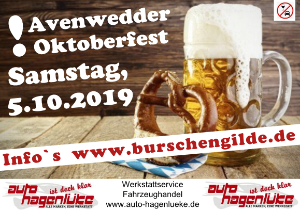 Tafel zurückgeholt und dem Werbezweck zugeführt.Die Plakate nicht verteilt.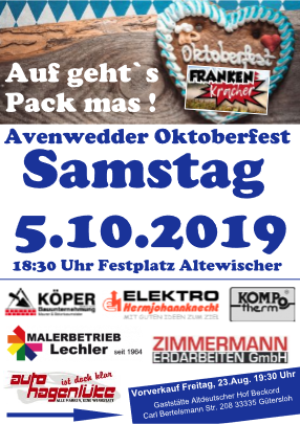 Sechs Werbebanner nichtwechselndaufgestellt.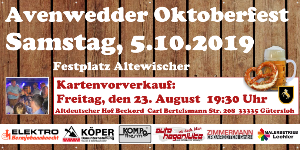     Keinerlei unterstützende Maßnahmen beim Schützenfest St. Seb. Avenwedde, mittels Plakat, Banner, Flyer bzw. über die Werbemonitore in den Zelten.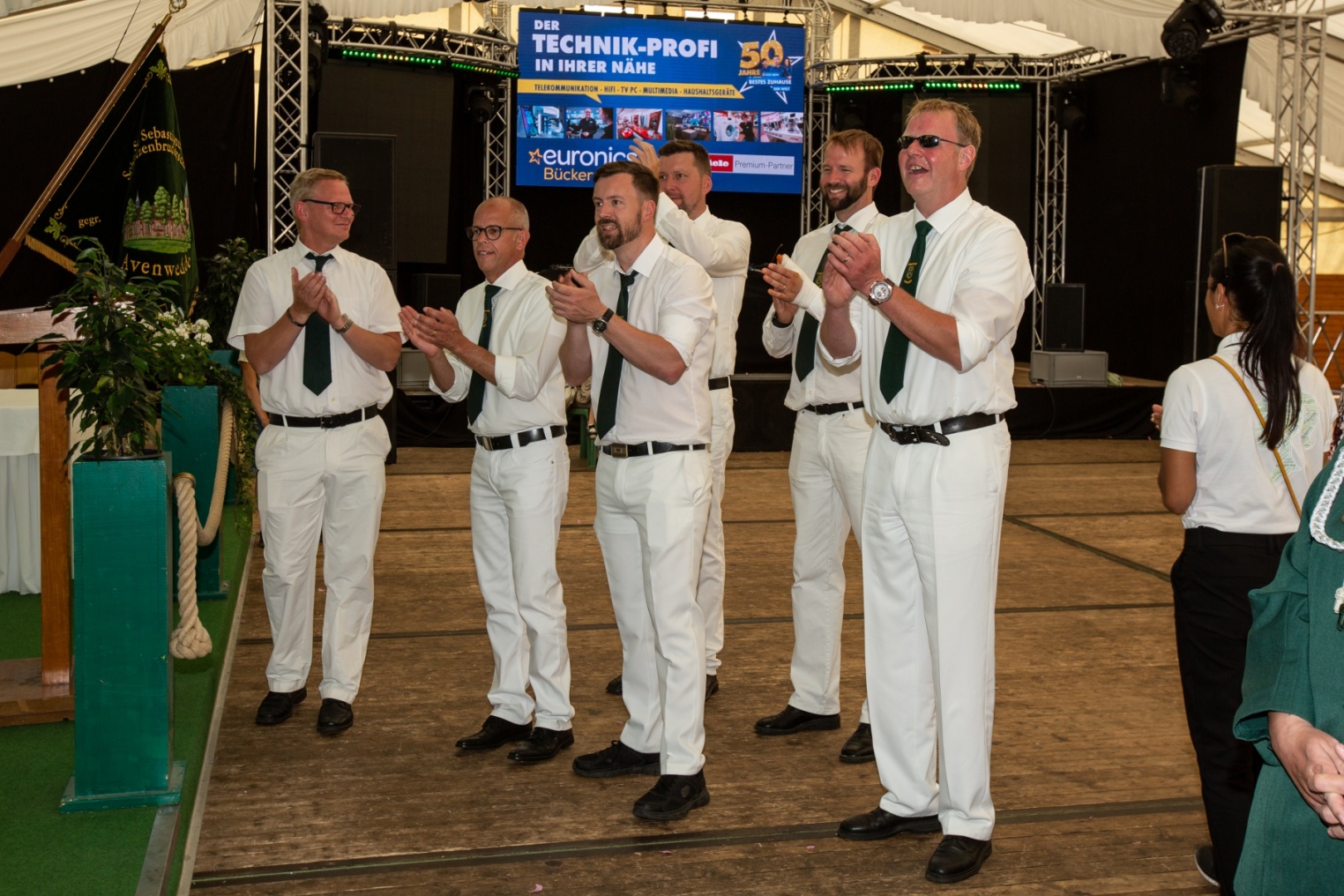 Auch keine Werbeaktivität beim Avenwedder Weinfest 2019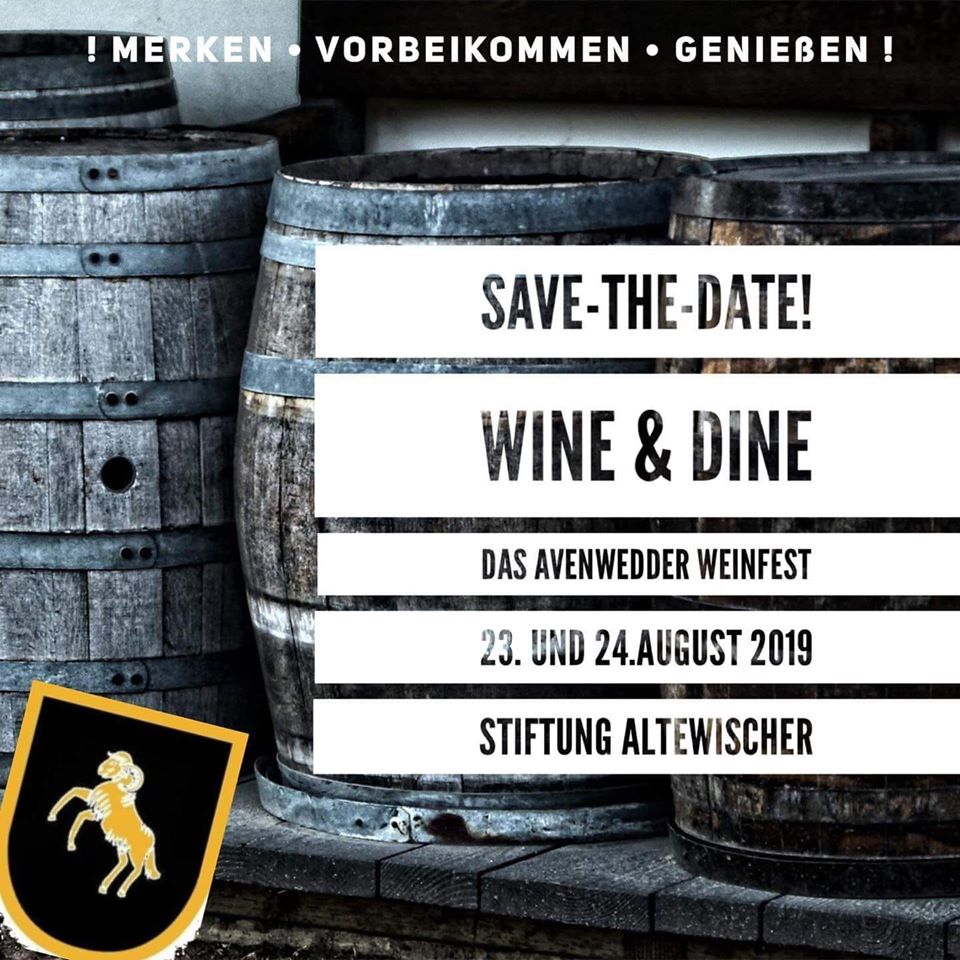 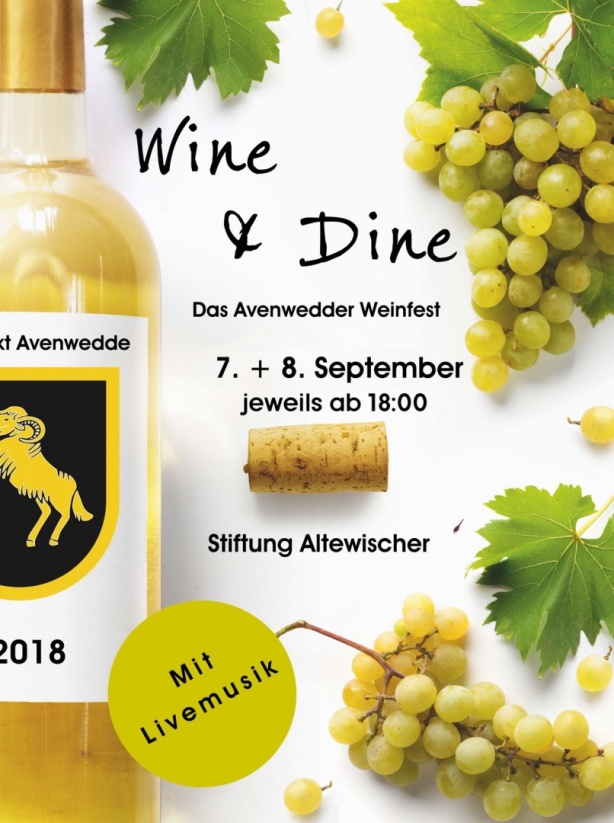 für dasgemeinsame Fest.	Gemeinsamkeiten fanden:Kartenverkauf an Mitglieder beider Vereine.-Platz säubern nach dem Fest statt. Wiederum wurde der Restmüll durch Burschengilde entsorgt.Frage:Was kostet dem anderen „Partner“ / der Burschengilde dieses total passive Verhalten ?